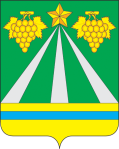 АДМИНИСТРАЦИЯ МУНИЦИПАЛЬНОГО ОБРАЗОВАНИЯ КРЫМСКИЙ РАЙОНПОСТАНОВЛЕНИЕот 11.07.2022	                  № 1792 город КрымскО внесении изменений в постановление администрации муниципального образования Крымский район от 6 апреля 2022 года                     № 771 «О подготовке жилищно-коммунального комплекса и объектов социальной сферы муниципального образования Крымский район к осенне-зимнему периоду 2022-2023 годов»В связи с началом осуществления деятельности по водоснабжению населения Крымского района государственным унитарным предприятием Краснодарского края «Кубаньводкомплекс» и необходимостью корректировки сроков проверки котельных муниципального образования Крымский район к отопительному периоду 2022-2023 годов, п о с т а н о в л я ю:1. Внести в постановление администрации муниципального образования Крымский район от 6 апреля 2022 года № 771 «О подготовке жилищно-коммунального комплекса и объектов социальной сферы муниципального образования Крымский район к осенне-зимнему периоду 2022-2023 годов» следующие изменения:1) дополнить пункт 10 постановления словами:                                                   ГУП КК «Кубаньводкомплекс» (Лазарев);2) изложить приложение № 1 «Состав районной межведомственной комиссии по координации хода подготовки жилищно-коммунального комплекса и объектов социальной сферы муниципального образования Крымский район к работе в осенне-зимний период 2022-2023 годов» в новой редакции (приложение № 1);3) изложить приложение № 3 «Программа проверки котельных муниципального образования Крымский район к отопительному периоду                  2022-2023 годов» в новой редакции (приложение № 2).2. Отделу по взаимодействию со СМИ администрации муниципального образования Крымский район (Безовчук) разместить настоящее постановление на официальном сайте администрации муниципального образования Крымский район в сети Интернет.3. Постановление вступает в силу со дня подписания.Исполняющий обязанности первогозаместителя главы муниципальногообразования Крымский район                                                              А.В.КуксенкоПРИЛОЖЕНИЕ № 1 к постановлению администрации муниципального образования Крымский район    от_________________ № ______«ПРИЛОЖЕНИЕ № 1 к постановлению администрации муниципального образования Крымский районот 06.04.2022 № 771СОСТАВрайонной межведомственной комиссии по координации хода подготовкижилищно-коммунального комплекса и объектов социальной сферы муниципального образования Крымский район к работе в осенне-зимний период 2022-2023 годовНачальник управления по вопросам жизнеобеспечения, транспорта, связи иэкологической безопасности администрации                                  Е.Е.ХристофороваПРИЛОЖЕНИЕ № 2к постановлению администрации муниципального образования Крымский район    от_________________ № ______«ПРИЛОЖЕНИЕ № 3 к постановлению администрации муниципального образования Крымский районот 06.04.2022 № 771Программапроверки готовности котельных муниципального образования Крымский район к отопительному периоду 2022-2023 годовНачальник управления по вопросам жизнеобеспечения, транспорта, связи и экологической безопасности администрации                             Е.Е.ХристофороваЛесь С.О.- глава муниципального образования Крымский район,   председатель комиссииКазанжи С.Д.- заместитель главы муниципального образования Крымский район, заместитель председателя комиссииФерлер А.А.- главный специалист отдела по вопросам ЖКХ, управления по вопросам жизнеобеспечения, транспорта, связи и экологической безопасности администрации муниципального образования Крымский район, секретарь комиссииЧлены комиссии:Члены комиссии:Алимов О.Н.- генеральный директор общества с ограниченной ответственностью «Теплоэнергетик» (по согласованию)Бакринева И.Ю.- глава Варениковского сельского поселения Крымского  района (по согласованию)Будагов Я.Г.- глава Крымского городского поселения Крымского района (по согласованию)Василенко Н.М.- начальник управления образования администрации муниципального образования Крымский районВениаминов Г.И.- директор общества с ограниченной ответственностью «Арбела» (по согласованию)Галкин А.Ю.- директор Крымского филиала Федерального государственного бюджетного учреждения «Кубаньмелиоводхоз» (по согласованию)Гернеший И.И.- глава Нижнебаканского сельского поселения Крымского  района (по согласованию)Горда Р.С.- генеральный директор общества с ограниченной ответственностью УК «Лавр» (по согласованию)Грицюта А.В.- глава Адагумского сельского поселения Крымского района (по согласованию)Громыко Л.В.- начальник управления культуры администрации муниципального образования Крымский районДементьев В.С.- руководитель муниципального казенного учреждения «Управление по предупреждению чрезвычайных ситуаций и гражданской защиты муниципального образования Крымский район» Забелин А.А.- директор непубличного акционерного общества «Славянское ДРСУ» (по согласованию)Закиян А.А.- начальник отдела по вопросам ЖКХ управления по вопросам жизнеобеспечения, транспорта, связи и экологической безопасности администрации муниципального образования Крымский районЗакралевская Т.Т.- исполняющий обязанности руководителя государственного казенного учреждения Краснодарского края – управление социальной защиты населения в Крымском районе
(по согласованию)Кудряшов А.В.- директор общества с ограниченной ответственностью «Водоканал Крымск» (по согласованию) Лазарев А.А.- директор государственного унитарного предприятия Краснодарского края «Кубаньводкомплекс»                                 (по согласованию)Лазарев В.В. - глава Пригородного сельского поселения Крымского  района (по согласованию) Лелеко В.А.- государственный инспектор Новороссийского территориального отдела Северо-Кавказского управления Федеральной службы по экологическому, технологическому и атомному надзору (по согласованию)Лопатин А.С.- директор муниципального унитарного предприятия «Теплоэнергетический комплекс Крымского района» муниципального образования Крымский район 
(по согласованию)Лугин О.Ф.- директор общества с ограниченной ответственностью «Управляющая компания Сервис-Сити» (по согласованию)Макарян Г.И.- заместитель главы муниципального образования Крымский район, начальник финансового управленияМартыненко Е.В.- начальник управления по физической культуре и спорту администрации муниципального образования Крымский районМатевосян А.Р.- главный врач государственного бюджетного учреждения здравоохранения «Крымская центральная районная больница» министерства здравоохранения Краснодарского края (по согласованию)Мишхожев М.М.- директор муниципального унитарного предприятия «Варениковское коммунальное хозяйство» (по согласованию)Нелин И.А.- генеральный директор общества с ограниченной ответственностью «Коммунальная энерго-сервисная компания» (по согласованию)Ниниев А.А.- глава Южного сельского поселения Крымского  района (по согласованию)Озеров А.А.- директор общества с ограниченной ответственностью «Кредо» (по согласованию)Позняк В.И.- глава Троицкого сельского поселения Крымского района (по согласованию)Прокопенко Е.В.- глава Мерчанского сельского поселения Крымского района (по согласованию)Прудников П.А.- заместитель главы муниципального образования Крымский район Пылев Р.Н.-директор акционерного общества «Газпром газораспределение Краснодар» филиал № 11(по согласованию)Смазнов Ю.А.- директор филиала акционерного общества «НЭСК – электросети» «Крымскэлектросеть» (по согласованию)Сопелиди С.В.- глава Кеслеровского сельского поселения Крымского  района (по согласованию)Степаненко А.В. - исполняющий обязанности директора государственного бюджетного учреждения социального обслуживания Краснодарского края «Киевский психоневрологический интернат» (по согласованию)Титаренко С.В.- директор ДЭП-93 филиал ООО «Дорснаб» (по согласованию)Фалецкий Ю.В.- начальник Крымского РЭС филиала публичного акционерного общества «Россети Кубань» Юго-Западные электрические сети (по согласованию)Харченко В.А.- генеральный директор акционерного общества «Краснодартеплосеть» (по согласованию)Христофорова Е.Е.- начальник управления по вопросам жизнеобеспечения, транспорта, связи и экологической безопасности администрации муниципального образования Крымский районЧечкин С.В.- генеральный директор общества с ограниченной ответственностью «Югэнергоинвест» (по согласованию)Шатун Б.С.- глава Киевского сельского поселения Крымского  района (по согласованию)Шахов А.В.- глава Молдаванского сельского поселения Крымского  района (по согласованию)№ п/пНаименование теплоснабжающей организацииНаименование проверяемого объектаСроки проведения проверки1234МУП «ТЭК Крымского района»котельная №1 (г. Крымск, ул. Комсомольская,д.20)12.07.2022МУП «ТЭК Крымского района»котельная №4(г.Крымск, ул.Темченко, д.18)13.07.2022МУП «ТЭК Крымского района»котельная №8(г. Крымск, ул. Адагумская, д.127)13.07.2022МУП «ТЭК Крымского района»котельная №9(г. Крымск, ул. Слободская, д.10)13.07.2022МУП «ТЭК Крымского района»котельная №11(г. Крымск, ул. Жукова, д.11-Б)13.07.2022МУП «ТЭК Крымского района»котельная №12(г.Крымск, ул.Кирова, д.22)13.07.2022МУП «ТЭК Крымского района»котельная №27(г. Крымск ул. Лермонтова, д.44а)13.07.2022МУП «ТЭК Крымского района»котельная №2(г.Крымск, ул.Ленина,д.31)14.07.2022МУП «ТЭК Крымского района»котельная №3(г.Крымск, ул.Советская, 68)14.07.2022МУП «ТЭК Крымского района»котельная №5(г.Крымск, ул.Свердлова, д.65)14.07.2022МУП «ТЭК Крымского района»котельная №6(г.Крымск, ул. М.Гречко, д.124)14.07.2022МУП «ТЭК Крымского района»котельная №13(г.Крымск, ул.Свердлова, д.4 Г)14.07.2022МУП «ТЭК Крымского района»котельная №18(г. Крымск, ул. Спартака, д.6)14.07.2022МУП «ТЭК Крымского района»котельная №23(г. Крымск, ул. Свердлова, д. 2-Г)14.07.2022МУП «ТЭК Крымского района»котельная №38(г.Крымск, ул.М. Гречко, д.44)14.07.2022МУП «ТЭК Крымского района»котельная №7(г. Крымск, ул. Горная, д.15)15.07.2022МУП «ТЭК Крымского района»котельная №10(г.Крымск, ул.Луначарского, д.116)15.07.2022МУП «ТЭК Крымского района»котельная №40(г.Крымск, ул, Вавилова ОСС-1)15.07.2022МУП «ТЭК Крымского района»котельная №41(г.Крымск, ул. Высоковольтная ОСС-2)15.07.2022МУП «ТЭК Крымского района»котельная №42(г. Крымск, ул. Линейная, 2-Г)15.07.2022АО «Краснодартеплосеть»котельная (г. Крымск, ул Надежды,д.7)15.07.2022АО «Краснодартеплосеть»котельная(г. Крымск, ул. Белинского, д.37Л)15.07.2022ООО «ЮгЭнергоИнвест»котельная №132(ул. Слободка)15.07.2022МУП «ТЭК Крымского района»котельная №17(Крымский р-н, п.Новоукраинский, ул.Юбилейная, д.2)18.07.2022МУП «ТЭК Крымского района»котельная №32(Крымский р-н, п.Южный, ул.Центральная, д.1-а)18.07.2022МУП «ТЭК Крымского района»котельная №34(Крымский р-н, п. Саук-Дере, ул. Проезд № 3)18.07.2022МУП «ТЭК Крымского района»котельная №35(Крымский р-н, п.Виноградный, ул.Молодежная, д.19)18.07.2022МУП «ТЭК Крымского района»котельная №16(Крымский р-н, ст.Неберджаевская, ул.Дзержинского, д.8)18.07.2022МУП «ТЭК Крымского района»котельная №28(Крымский р-н, ст.Нижнебаканская, ул.Октябрьская, д.10)18.07.2022МУП «ТЭК Крымского района»котельная №14(Крымский р-н, ст. Троицкая, ул.Школьная)19.07.2022МУП «ТЭК Крымского района»котельная №21(Крымский р-н, с.Киевское, ул. 40 лет Победы)19.07.2022МУП «ТЭК Крымского района»котельная №22(Крымский р-н, с.Киевское, ул. Горького, д.115-Б)19.07.2022МУП «ТЭК Крымского района»котельная №26(Крымский р-н, с.Киевское, ул. Красная,)19.07.2022МУП «ТЭК Крымского района»котельная №37(Крымский р-н, с.Киевское, ул. Гагарина, д.1,)19.07.2022МУП «ТЭК Крымского района»котельная №39(Крымский р-н, с.Экономическое)19.07.2022МУП «ТЭК Крымского района»котельная №29(Крымский р-н, х. Даманка, ул. Молодежная, д.14,)20.07.2022МУП «ТЭК Крымского района»котельная №36(Крымский р-н, х.Адагум, ул. Ленина, д.53/1)21.07.2022МУП «ТЭК Крымского района»котельная №15(Крымский р-н,х.Садовый, ул.Первомайская, д.8)21.07.2022МУП «ТЭК Крымского района»котельная №25(Крымский р-н,с. Кеслерово, ул.Гастелло, д.62)21.07.2022МУП «ТЭК Крымского района»котельная №30(Крымский р-н, х. Павловский, ул.Молодежная)21.07.2022МУП «ТЭК Крымского района»котельная №19(Крымский р-н, ст.Варениковская, ул.Красная, д.1)22.07.2022МУП «ТЭК Крымского района»котельная №20(Крымский р-н, ст.Варениковская, ул.Красная, д.74)22.07.2022МУП «ТЭК Крымского района»котельная №24(Крымский р-н, ст.Варениковская, ул.Пушкина, д.227)22.07.2022МУП «ТЭК Крымского района»котельная №31(Крымский р-н, п. Фадеево, ул.Школьная, д.1)22.07.2022МУП «ТЭК Крымского района»котельная №33(Крымский р-н, х.Школьный, ул.Варениковская, д.9)22.07.2022